OBSTACLE AVOIDING ROS ROBOTINTRODUCTIONObstacle avoiding methods are used from least to the ultimate models. It is used to avoid the collision on obstacles. But before in old methods, there is no autonomous option to choose the alternative path when the obstacle is present in the way. But this can be possible now by using LIDAR with ROS, by using LIDAR scans mapping is done. So that the Bot knows the complete map of the environment and by using PRM for Path planning algorithm in Matlab alternative path can be chosen.ABOUT MATLAB ROSIn the Latest version of Matlab, it has ROS (Robotic Operating System) software supporting package. By using that its system can able to communicate with the ROS robot using ROS Network configurations.EXISTING SYSTEMIn the existing obstacle avoidance robot, simply the sensors like IR and Ultrasonic sensors are used to sense the obstacle. It doesn’t have a feature to choose the alternative path and to follow it.PROPOSED SYSTEMIn this proposed system, by using 60-degree lidar is used to map the environment with an obstacle. And by using path planning algorithm robot chooses its own path to reach some destination point by avoiding the obstacle.BLOCK DIAGRAM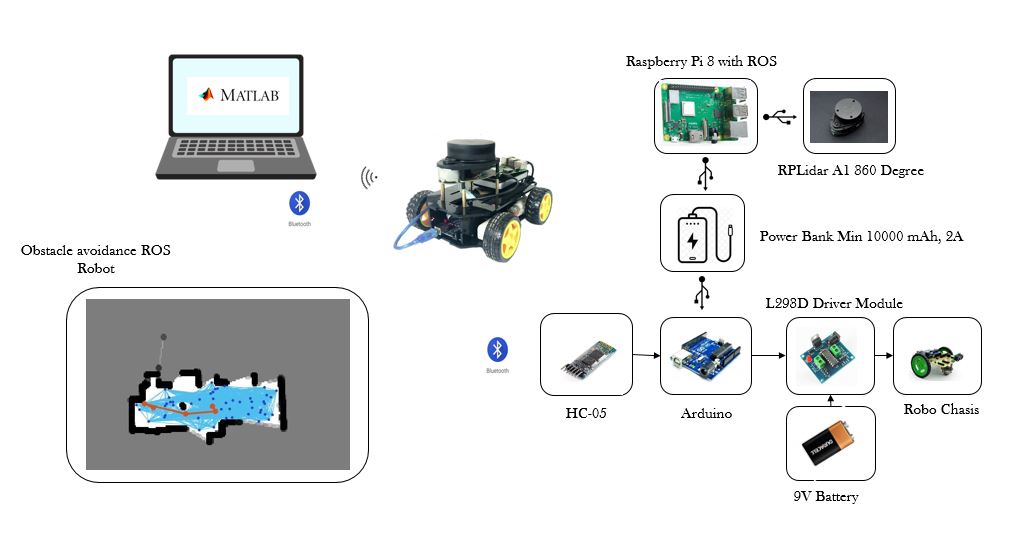 PROJECT DESCRIPTIONRaspberry Pi is used with ROS software librariesRPLidar A1 360 degree lidar interfaced with the Raspberry Pi publishes the Laser scan data, which is received by subscribing the same ROS Topic in Matlab ROS Package.Initially, mapping is done throughout the environment using Laser scan from Lidar.If there is obstacle it gets also differentiated in the Laser scan map since before and after the scan is plotted of obstacle presence.Binary occupancy grid can be generated and prompts to choose the destination in the MapBy using PRM (Probabilibitic Road Map) algorithm, with the number of nodes and length of connecting node distance path can be generated from the starting point to the destination point with the avoidance of colliding walls.Now the path following is performed to reach the destination.HARDWARE REQUIREDRaspberry Pi 3SD Card 16 GB class 10RPLidar A1Robot SetupPower Bank  (10000 mAh, 2 A minimum)Arduino UNOHC-05 Bluetooth ModuleL293D Driver moduleSOFTWARE REQUIREDROS kinetic OS image for Raspberry PiMatlab, which has a Robotic Operating System Software PackageArduino IDESD Card FormatterEtcher/win32Disk Imager/RufusRESULTSMapping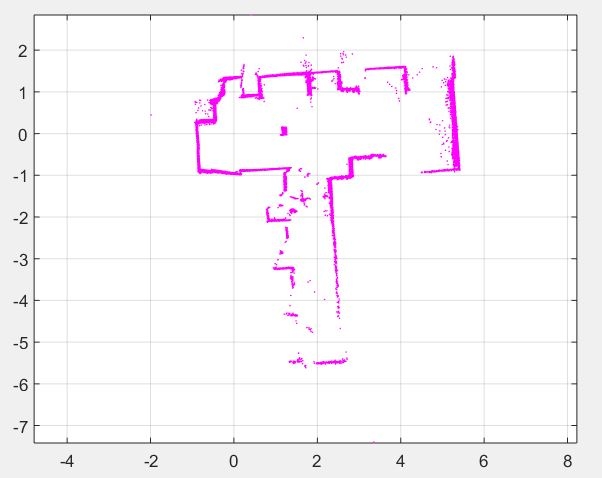 Occupancy Map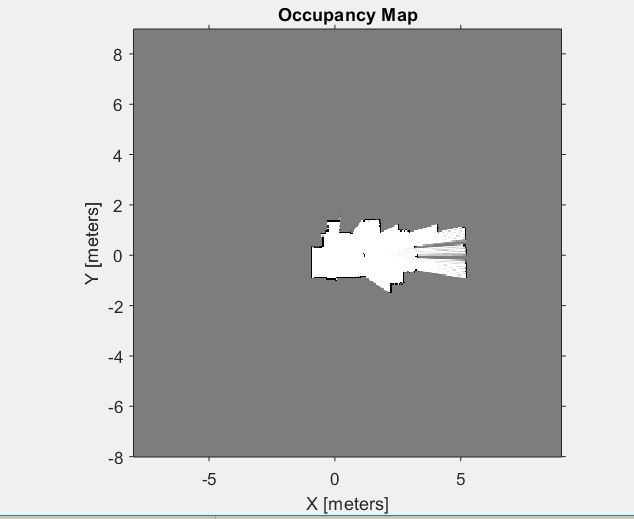 Destination Marking in Binary occupancy Grid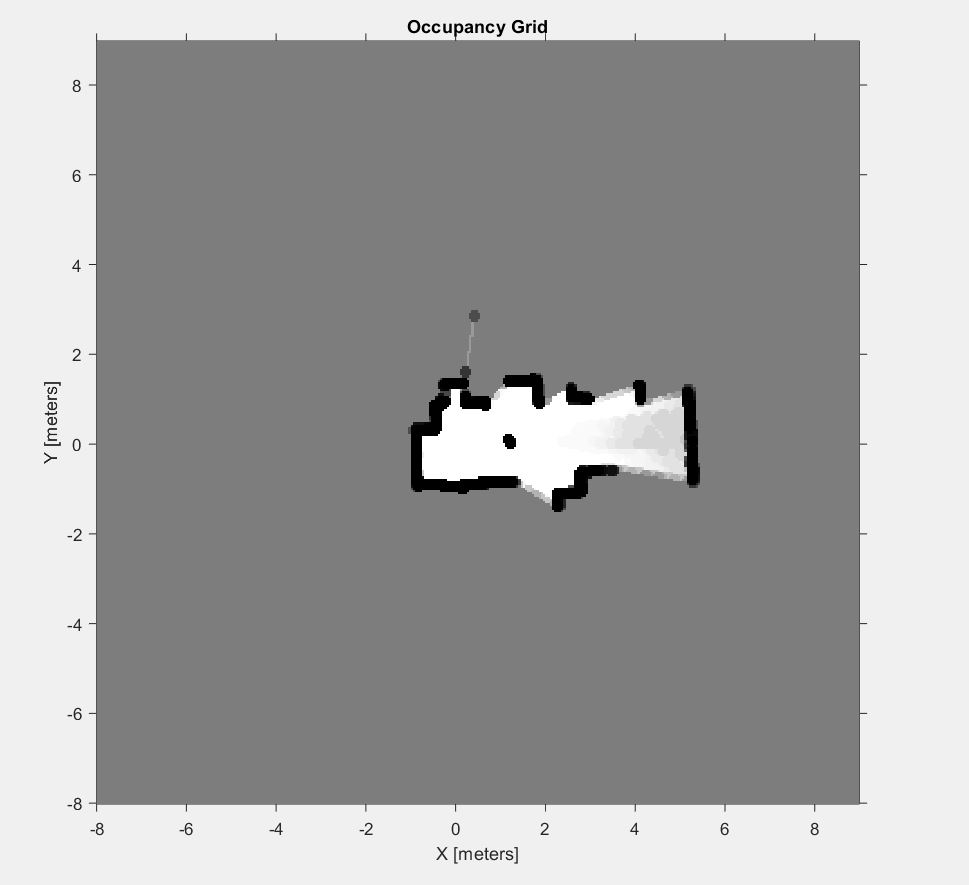 Path Planning using PRM (Probabilistic Road Map)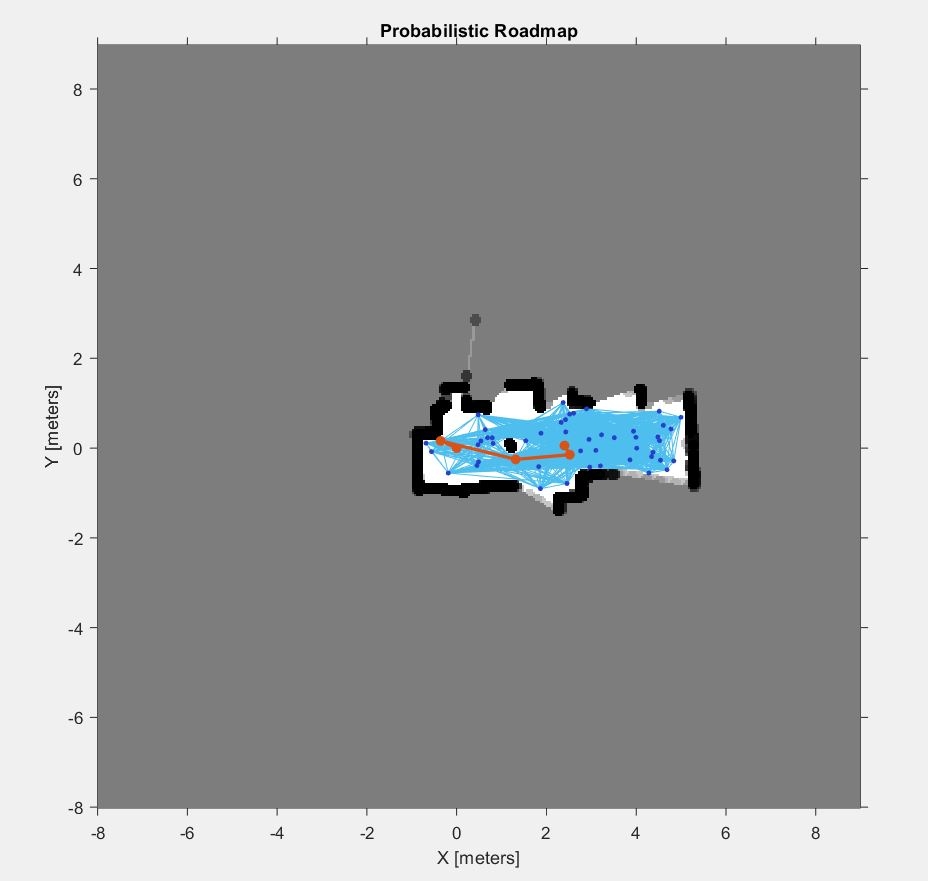 Path Planning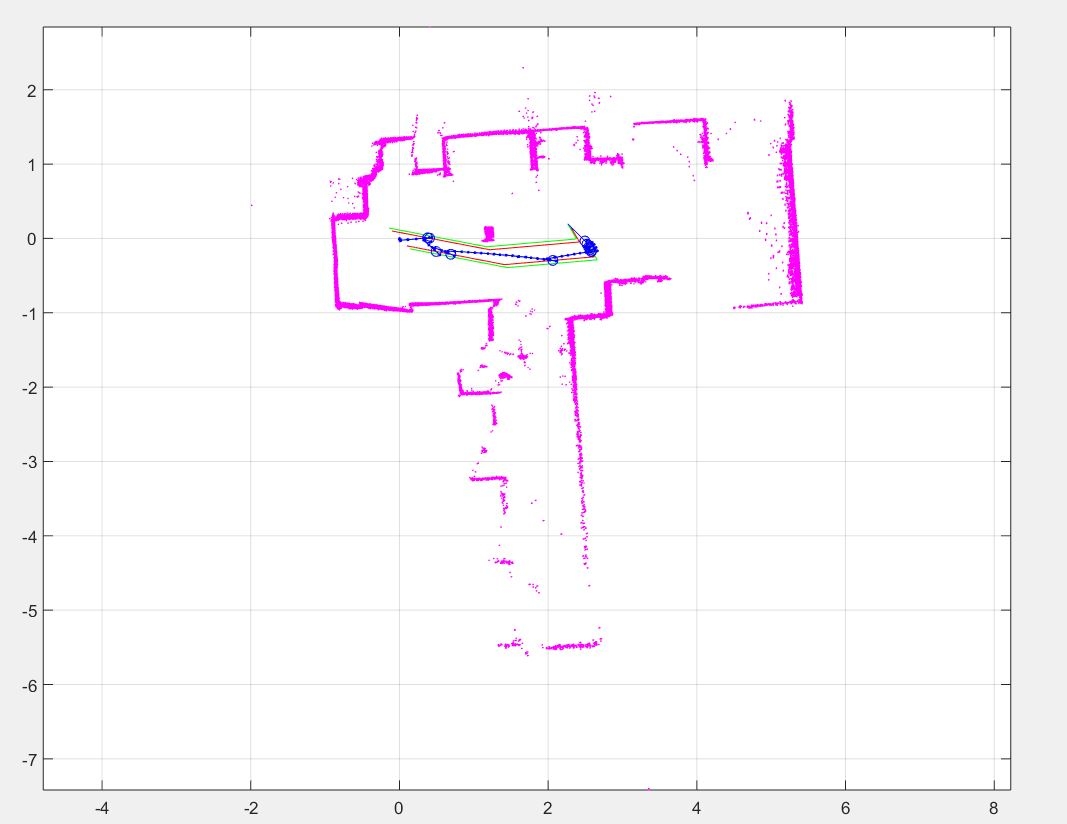 